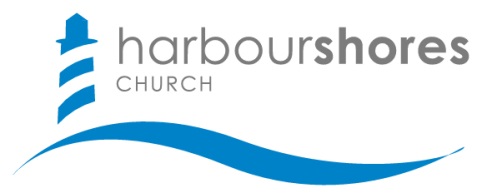 INTRODUCTIONJohn 17:3 - “And this is eternal life, that they know You the only true God, and Jesus Christ whom You have sent.”Jeremiah 9:1-3, 4-6, 23 - I. BEHOLD YOUR GOD: PREPARING FOR THE JOURNEY 1) Knowing the truth about God is essential but it is not sufficient. Psalm 50:21 - “…you thought that I was one like yourself. But now I rebuke you and lay the charge before you.” Note: If you pursue the knowledge of God simply for sake of acquiring more knowledge, it will disappoint you, it will spoil you, and it will ultimately ruin you. (1 Corinthians 8:1)Note: Knowledge of God is not a theoretical concern, it is a very personal and practical one. Job 42:5-6 - “I had heard of you by the hearing of the ear, but now my eye sees You; therefore I despise myself, and repent in dust and ashes.”2) It’s impossible to truly know God unless God chooses to make Himself known.Note: God has revealed Himself, partly, through creation. Psalm 19:1; Romans 1:20 - Note: Through Jesus Christ we have the ultimate expression of God’s revealing of Himself.John 14:9; 8:19; 8:31-32; Hebrews 1:3; Romans 10:13; 1 Corinthians 12:3 - - The Self-Existence of God - The Eternality & Infinity (Infinitude) of God- The Self-Sufficiency & Spirituality (Immaterial Nature) of God -- The Holiness & Transcendence of God - The Triunity of God - The Omniscience of God -- The Omnipresence of God - The Omnipotence of God - The Sovereignty of God -- The Wisdom & Truthfulness of God - The Goodness & Faithfulness of God -- The Mercy & Grace of God - The Love & Jealousy of God - The Righteousness & Justice of God -- The Anger & Wrath of God - The Glory & Majesty of God - The Immutability of God - Each week, we want to do three things:	#1 - We want to present a clear definition. 	#2 - We want to illustrate these attributes from Scripture.	#3 - We want to ask the question: What does this mean for us?Note: There are some attributes of God that have no parallel or comparison in creation. We call these “incommunicable attributes”. They belong to God alone. Note: There are some attributes of God that do have some parallel or comparison in creation. We call these “communicable attributes”. As image bearers of God, we are to reflect these attributes. Note: When we speak of God’s attributes, we are speaking of who God is. God does not lose or add attributes; God cannot “improve” Himself, and His attributes are never at conflict within Himself. Exodus 3:13-15 - 3) No matter how much we know of God, there will always be infinitely more to know. Charles Spurgeon - “If we could understand God, he would not be God, for it is a part of the nature of God that he should be infinitely greater than any created mind.”Psalm 145:3; Psalm 147:5; Ephesians 3:8; Ephesians 3:19 - Take Home Questions for Further Study & Reflection & Application…Why should someone want to know more about God? What are some dangers associated with acquiring more knowledge? How has God made Himself known? How can a person know God?Do you agree with Tozer’s comment: “What comes into our minds when we think about God is the most important thing about us.”? Why or why not?Why can’t we fully/completely understand and comprehend God?According to Philippians 3:7-11, what kind of emphasis did Paul place on knowing Jesus? What would Paul gladly give up in order to know Christ? What must you give up to know Christ?According to Exodus 3:13-15, what is God’s memorial name? What does this teach us about God?